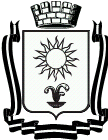 ПОСТАНОВЛЕНИЕАДМИНИСТРАЦИИ ГОРОДА – КУРОРТА  КИСЛОВОДСКАСТАВРОПОЛЬСКОГО КРАЯОб утверждении Положения о порядке применения взысканий за несоблюдение муниципальными служащими администрации города-курорта Кисловодска ограничений и запретов, требований о предотвращении или об урегулировании конфликта интересов и неисполнение обязанностей, установленных в целях противодействия коррупцииВ соответствии с частями 3 и 6 статьи 27 Федерального закона от 2 марта 2007 года № 25-ФЗ «О муниципальной службе в Российской Федерации», законами Ставропольского края от 24 декабря 2007 года № 78-кз «Об отдельных вопросах муниципальной службы в Ставропольском крае», от 04 мая 2009 года № 25-кз «О противодействии коррупции в Ставропольском крае», руководствуясь постановлением Губернатора Ставропольского края от 23 мая 2017 г. № 244 «Об утверждении положения о порядке применения взысканий за несоблюдение муниципальными служащими муниципальной службы в Ставропольском крае ограничений и запретов, требований о предотвращении или об урегулировании конфликта интересов и неисполнение обязанностей, установленных в целях противодействия коррупции», администрация города-курорта КисловодскаПОСТАНОВЛЯЕТ:1. Утвердить прилагаемое Положение о порядке применения взысканий за несоблюдение муниципальными служащими администрации города-курорта Кисловодска ограничений и запретов, требований о предотвращении или об урегулировании конфликта интересов и неисполнение обязанностей, установленных в целях противодействия коррупции (далее - Положение).2. Руководителям структурных подразделений и органов администрации города-курорта Кисловодска ознакомить всех сотрудников с Положением под личную роспись.3. Считать утратившим силу постановление администрации города-курорта   Кисловодска  от  05.05.2012  № 516  «Об утверждении  Положения  о 2порядке применения взысканий за коррупционные правонарушения в администрации города-курорта Кисловодска».4. Контроль за выполнением настоящего постановления возложить на первого заместителя Главы администрации города-курорта Кисловодска Никитенко С.Н.5. Настоящее постановление вступает в силу со дня его подписания.Глава города-курортаКисловодска                                                                                         А.В. КурбатовПриложениек постановлению администрациигорода-курорта Кисловодскаот  22.06.2017№ 608Положениео порядке применения взысканий за несоблюдение муниципальными служащими администрации города-курорта Кисловодска ограничений и запретов, требований о предотвращении или об урегулировании конфликта интересов и неисполнение обязанностей, установленных в целях противодействия коррупции1. Настоящее Положение определяет порядок и сроки применения взысканий за несоблюдение муниципальными служащими администрации города-курорта Кисловодска (далее - муниципальные служащие) ограничений и запретов, требований о предотвращении или об урегулировании конфликта интересов и неисполнение обязанностей, установленных федеральными законами от 2 марта 2007 года № 25-ФЗ «О муниципальной службе в Российской Федерации» (далее - Федеральный закон), от 25 декабря 2008 года № 273-ФЗ «О противодействии коррупции» и другими федеральными законами, в целях противодействия коррупции (далее - взыскание).2. Взыскания, предусмотренные статьями 14, 15 и 27 Федерального закона, применяются представителем нанимателя (работодателем) на основании:1) доклада о результатах проверки достоверности и полноты сведений, представляемых муниципальными служащими, соблюдения ограничений и запретов, требований о предотвращении или об урегулировании конфликта интересов и исполнения ими обязанностей, установленных в целях противодействия коррупции, проведенной кадровой службой (специалистом, ответственным за работу по профилактике коррупционных и иных правонарушений) администрации города-курорта Кисловодска, (далее соответственно - доклад о результатах проверки, проверка);2) рекомендации комиссии администрации города-курорта Кисловодска по соблюдению требований к служебному поведению муниципальных служащих и урегулированию конфликта интересов (далее - комиссия по урегулированию конфликта интересов), - в случае, если доклад о результатах проверки направлялся в комиссию по урегулированию конфликта интересов;3) объяснений муниципального служащего - в случае, если объяснения представлялись в кадровую службу или комиссию по урегулированию конфликта интересов;4) иных материалов.3. При применении взысканий, предусмотренных статьями 14, 15 и 27 Федерального закона, учитываются:1) характер совершенного муниципальным служащим коррупционного правонарушения и его тяжесть;2) обстоятельства, при которых совершено коррупционное правонарушение;3) соблюдение муниципальным служащим других ограничений и запретов, требований о предотвращении или об урегулировании конфликта интересов;4) исполнение муниципальным служащим обязанностей, установленных в целях противодействия коррупции;5) предшествующие результаты исполнения муниципальным служащим своих должностных обязанностей.4. Взыскания, предусмотренные статьями 14, 15 и 27 Федерального закона, применяются не позднее 1 месяца со дня поступления представителю нанимателя информации о совершении муниципальным служащим коррупционного правонарушения, не считая периода временной нетрудоспособности муниципального служащего, пребывания его в отпуске, других случаев его отсутствия на службе по уважительным причинам, а также времени проведения проверки и рассмотрения ее материалов комиссией по урегулированию конфликта интересов.При этом взыскание должно быть применено не позднее 6 месяцев со дня поступления информации о совершении муниципальным служащим коррупционного правонарушения.5. Взыскание в виде замечания может быть применено к муниципальному служащему при малозначительности совершенного им коррупционного правонарушения на основании рекомендации комиссии по урегулированию конфликта интересов.6. За каждый дисциплинарный проступок к муниципальному служащему может быть применено только 1 дисциплинарное взыскание.7. В акте о применении к муниципальному служащему взыскания в случае совершения им коррупционного правонарушения в качестве основания применения взыскания указывается часть 1 или часть 2 статьи 27 Федерального закона.8. Копия акта о применении к муниципальному служащему взыскания с указанием коррупционного правонарушения и нормативных правовых актов, положения которых им нарушены, или копия акта об отказе в применении к муниципальному служащему взыскания с указанием мотивов вручается муниципальному служащему под расписку в течение 5 рабочих дней со дня издания такого акта и приобщается к личному делу муниципального служащего.9. Муниципальный служащий вправе обжаловать взыскание в письменной форме в комиссию органа местного самоуправления края по трудовым спорам или в суд.10. Если в течение 1 года со дня применения взыскания муниципальный служащий не был подвергнут дисциплинарному взысканию, предусмотренному пунктами 1 и 2 части 1 статьи 27 Федерального закона, или взысканию в виде замечания или выговора, предусмотренному частью 1 статьи 27 Федерального закона, он считается не имеющим взыскания.04.07.2017город - курорт  Кисловодск№637